МИНИСТЕРСТВО СЕЛЬСКОГО ХОЗЯЙСТВА, ПИЩЕВОЙ И ПЕРЕРАБАТЫВАЮЩЕЙ ПРОМЫШЛЕННОСТИ КАМЧАТСКОГО КРАЯПРИКАЗ № 29/г. Петропавловск-Камчатский	                                                        «   » ноября 2021 годаВ целях уточнения отдельных положений приложений к приказу Министерства сельского хозяйства, пищевой и перерабатывающей промышленности Камчатского края от 13.01.2014 № 29/1 «Об утверждении Порядков предоставления и распределения субсидий сельскохозяйственным товаропроизводителям Камчатского края, связанных с развитием животноводства в рамках реализации государственной программы Камчатского края «Развитие сельского хозяйства и регулирование рынков сельскохозяйственной продукции, сырья и продовольствия Камчатского края», утвержденной постановлением Правительства Камчатского края от 29.11.2013 № 523-П» (далее – Приказ)ПРИКАЗЫВАЮ:Часть 22 приложения 5 к Приказу изложить в следующей редакции:«22. Для предоставления субсидии ставка субсидии (СТ) принимается дифференцированно в разрезе муниципальных районов в Камчатском крае равной:»;Часть 9 приложения 6 к Приказу изложить в следующей реакции:«9. Для предоставления субсидии ставка субсидии (СТ) принимается дифференцированно в разрезе муниципальных районов в Камчатском крае равной:»;Настоящий приказ вступает в силу после дня его официального опубликования.Министр	                                                                                                           В.П. Черныш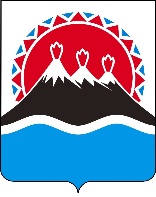 О внесении изменений в приложения к приказу Министерства сельского хозяйства, пищевой и перерабатывающей промышленности Камчатского края от 13.01.2014 № 29/1 «Об утверждении Порядков предоставления и распределения субсидий сельскохозяйственным товаропроизводителям Камчатского края, связанных с развитием животноводства в рамках реализации государственной программы Камчатского края «Развитие сельского хозяйства и регулирование рынков сельскохозяйственной продукции, сырья и продовольствия Камчатского края», утвержденной постановлением Правительства Камчатского края от 29.11.2013 № 523-П»Муниципальный районСТ в рамках поддержки сельскохозяйственного производства, руб.СТ в рамках региональной поддержки, руб.Быстринский муниципальный район752,132 609,00Тигильский муниципальный район, пгт. "Палана"1 610,004 345,00Олюторский и Пенжинский муниципальные районы, в том числе:2 010,00XОлюторский муниципальный район Пенжинский муниципальный районX7 100,00Олюторский муниципальный район Пенжинский муниципальный районX10 000,00Муниципальный районСТ, руб.Быстринский муниципальный район3 360,00Тигильский муниципальный район, пгт. "Палана"5 955,00Олюторский муниципальный район7 100,00Карагинский муниципальный район4 555,00